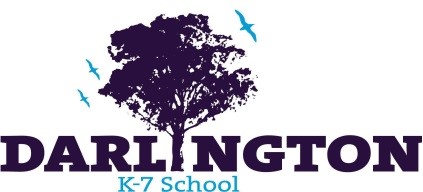 What to do if your child is not going to attend school or do their home learning. The process is the same, regardless of the setting.Your child needs to be learning.